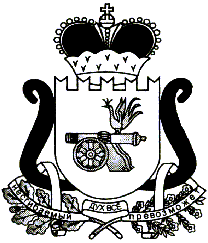 ЕЛЬНИНСКИЙ РАЙОННЫЙ СОВЕТ ДЕПУТАТОВР Е Ш Е Н И Е от 22.12.2020                                                                                   №60Об утверждении перечня           имущества государственной                     собственности Смоленской области, подлежащего приему в   собственность            муниципального  образования        «Ельнинский район»   Смоленской областиВ соответствии с областным законом от 27.02.2002 №22-з «О порядке управления и распоряжения государственной собственностью в Смоленской области», Уставом муниципального образования «Ельнинский район» Смоленской области (новая редакция), Положением о порядке управления и распоряжения объектами муниципальной собственности муниципального образования «Ельнинский район» Смоленской области, утвержденного решением Ельнинского районного Совета депутатов от 27.03.2014 № 12 (в редакции решения Ельнинского районного Совета депутатов от 21.02.2018 № 12), Ельнинский районный Совет депутатов  Р Е Ш И Л: Утвердить прилагаемый перечень имущества государственной собственности Смоленской области, подлежащего приему в собственность муниципального образования «Ельнинский район» Смоленской области, согласно приложению.Председатель Ельнинскогорайонного Совета депутатов                                               Е.Н. Гераськова                                                                           Приложение                                                                            к решению Ельнинского районного                                                                           Совета депутатов                                                                            от 22.12. 2020  №60ПЕРЕЧЕНЬимущества государственной собственности Смоленской области, подлежащего приему в собственность муниципального образования «Ельнинский район» Смоленской области№ п/пНаименование товараСерийный номерЦена за единицуКоличество, шт.Сумма, руб.Дрель-шуруповерт, 2 АКБ, в кейсе3940,0027880,00Набор бит с битодержателем,   60пр., в пластиковом футляре540,901540,90Набор свёрл универсальный721,201721,20Многофункциональный инструмент Dremel 30004305,0028610,00Клеевой пистолет 5015К1520,0034560,00Штангенциркуль электронный Dr/IRON 150мм нерж. сталь в пенале1803,0035409,00Лобзик электрический, 750Вт2794,6525589,30Лобзик с комплектом пилок540,9052704,5Нож пистолетный с выдвижным лезвием 18мм120,005600,00Практическое пособие для изучения основ механики, кинематики, динамики в начальной и основной школе11750,00335250,00